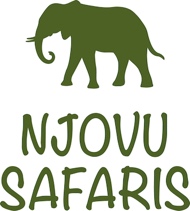 Anmeldung für folgende Reise: ______________________________   Datum: _________________________________________________Person 1Person 2Vorname * Bitte genau wie im Reisepass angeben.Vorname * Bitte genau wie im Reisepass angeben.Nachname * Bitte genau wie im Reisepass angeben.Nachname * Bitte genau wie im Reisepass angeben.Strasse, Nr. *Strasse, Nr. *PLZ, Ort *PLZ, Ort *Tel. Privat *Tel. Privat *Tel. Mobile *Tel. Mobile *E-Mail *E-Mail *Geburtsdatum *Geburtsdatum *Nationalität *Nationalität *No. ReisepassNo. ReisepassAusstellungsortAusstellungsortAusstellungsdatumAusstellungsdatumGültig bisGültig bisDoppelzimmer          Einzelzimmer         Doppelzimmer          Einzelzimmer         Ich reserviere meinen Flug selbst ja    nein     Ich reserviere meinen Flug selbstja    nein     Sitzplatz im Flugzeug Fenster     Gang     egal  Sitzplatz im FlugzeugFenster     Gang     egal  Beinfreiheit   ja    nein  (wenn Sie im Flugzeug gegen Aufpreis mehr Beinfreiheit wünschen (sofern entsprechende Plätze verfügbar sind)Beinfreiheit   ja    nein  (wenn Sie im Flugzeug gegen Aufpreis mehr Beinfreiheit wünschen (sofern entsprechende Plätze verfügbar sind)Bemerkungen (Angaben wie Allergien, Vegetarisch, etc.Bemerkungen (Angaben wie Allergien, Vegetarisch, etc.Im Notfall Kontakt aufnehmen mit: Name, Telefon, Handy Im Notfall Kontakt aufnehmen mit: Name, Telefon, Handy Datum: Datum: Unterschrift:Unterschrift: